RIVANNA RIVER STEWARD REPORTRiver Steward Names: Dan Triman     Date:  10-14-15Starting Location and Time:  Beaver Creek Reservoir (9:45 AM)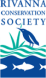 Ending Location and Time:  Beaver Creek Reservoir (11:45 AM)Weather:  Cloudy w/ some sun   Recent Precipitation: Fairly dry the past weekWater Flow: None   Water Color: Clear   Water Odor: NoneWater Temp. : 18 deg C     Air Temp. : 65 deg FDO: 6 ppm       		PH: 8  		Turbidity: 10 JTUUSGS Water Gauge Readings: Earlysville 1.58 ft, Palmyra 3.04 ftPhysical Location Characteristics: Southeast side of the reservoirLocation Tested: At boat ramp put in---------------------------------------------------------------------------------Land Use:Wildlife Sightings and Plant Life:People Interactions:Litter and Pollution:Overall Summary: Actions Needed – level of priority (1 highest/5 lowest): 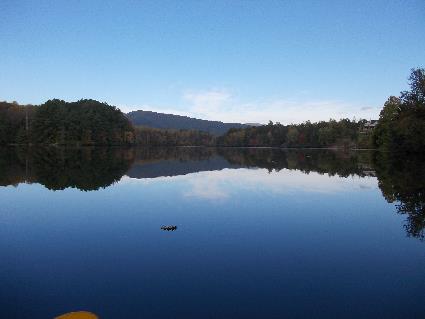 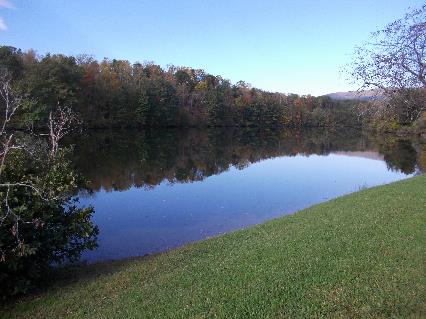 Figure : View of the Reservoir looking Northwest                     Figure : View from the middle of the reserovir			       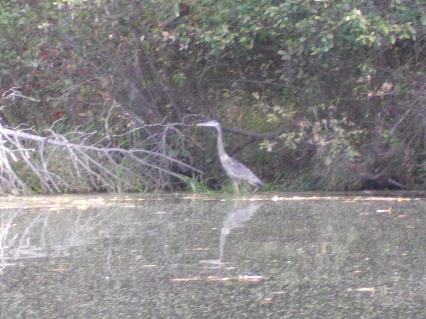 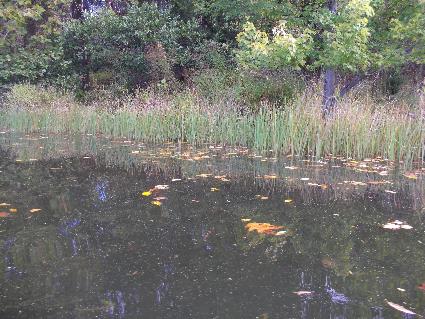 Figure 3: Example of grasses growing in water at edge              Figure 4: Heron on the edge of the water.			 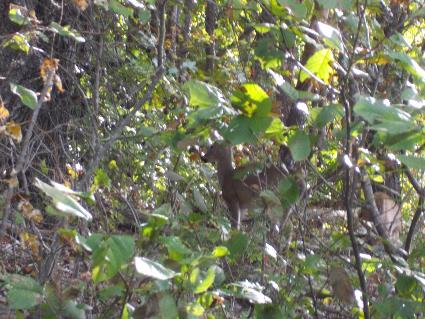 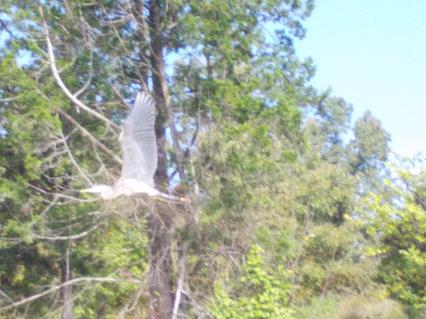 Figure 5: Heron in full flight                                                              Figure 6: Young deer in on the bank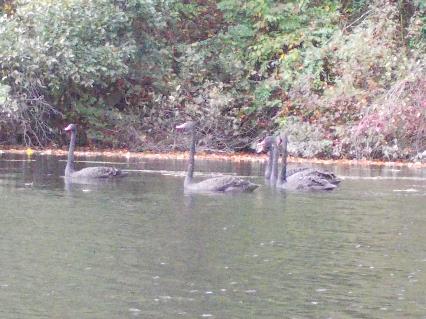 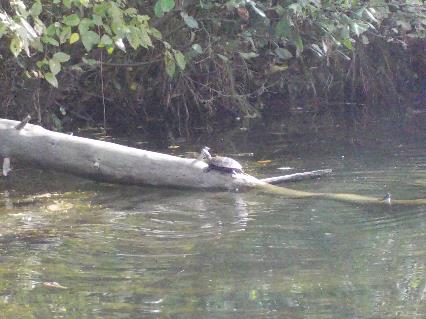 Figure 7: Turtle sunning on a log                                                      Figure 8: Black swans swimming in the water		       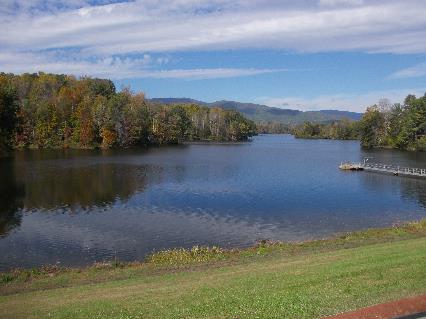 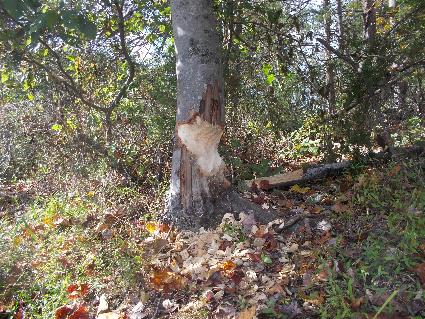 Figure 9: Evidence of beavers – chewed tree trunk                      Figure 10: View from the road below the reservoir		 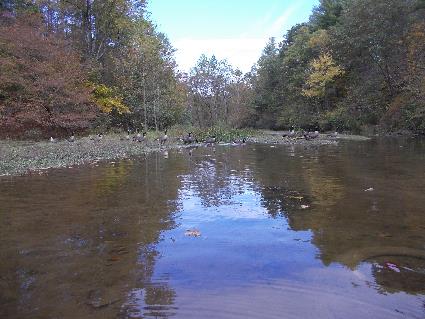 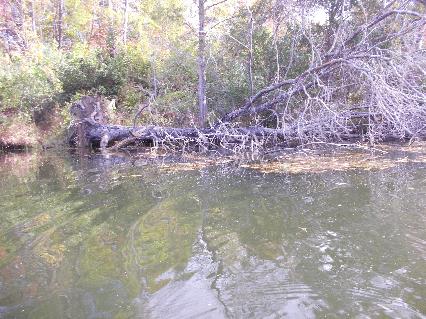 Figure 11: One of the downed trees in the water                        Figure 12: Lots of geese in the northern most part of the waterPark land, with some residential and farm land as well. 1 Heron, Lots of Geese and Ducks and Smaller Birds, Turtles, 2 young deer on the river bank, Black Swans, and evidence of Beavers (chewed tree trunks); Lots of vegetation around and in the reservoir, fall colors starting to show on trees, several downed trees along the banks. I saw 1 person in a fishing boat, and 2 people canoeing on the reservoir. Only a couple of small pieces of trash found such as cans and bottles and fishing bait boxes. Also found one small tire buried in the water in the northern most section of the reservoir.  It was a beautiful day to paddle out a Beaver Creek. Saw a lot of wildlife and vegetation, as well as a couple of people boating on the water. Very scenic with fall colors on tree leaves, and water looked pretty clear and clean for the most part. We will hold our annual Fall Sojourn at Beaver Creek later this week on October 18th. 3 – Remove buried tire in northen most part of the reservoir. 